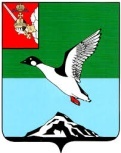 ЧЕРЕПОВЕЦКИЙ МУНИЦИПАЛЬНЫЙ РАЙОН ВОЛОГОДСКОЙ ОБЛАСТИКОНТРОЛЬНО-СЧЕТНЫЙ КОМИТЕТПервомайская ул., д.58, г.Череповец, Вологодская область, 162605 тел. (8202)  24-97-46,  факс (8202) 24-97-46,e-mail: kchk_chmr@cherra.ru «22» июня 2022 г.                                                        г. ЧереповецЗАКЛЮЧЕНИЕ № 65По результатам  экспертно-аналитического мероприятия   на проект решения Совета Малечкинского сельского поселения   «О внесении изменений в решение Совета Малечкинского сельского поселения   от 21.12.2021 № 196 «О бюджете Малечкинского сельского поселения   на 2022 год и плановый период 2023 и 2024 годов».Экспертно-аналитическое мероприятие проведено на основании  п. 1.5 плана работы контрольно-счетного комитета Череповецкого муниципального района (далее - КСК) на 2022 год, статьи 157 Бюджетного кодекса Российской Федерации, ст. 9 Федерального закона от 07.02.2011  № 6-ФЗ «Об общих принципах организации и деятельности контрольно-счетных органов субъектов Российской Федерации и муниципальных образований», п. 8.1 статьи 8 Положения о контрольно-счетном комитете Череповецкого муниципального района, утвержденного решением Муниципального  Собрания  района от 09.12.2021 № 252.         Проект решения Совета Малечкинского сельского поселения   «О внесении изменений в решение Совета Малечкинского сельского поселения   от 21.12.2021 № 196 «О бюджете Малечкинского сельского поселения   на 2022 год и плановый период 2023 и 2024 годов» (далее – Проект) представлен Советом поселения 21.06.2022 года. Экспертиза Проекта проведена в соответствии с положением о бюджетном процессе в Малечкинском сельском поселении, утвержденным  решением Совета Малечкинского сельского поселения   от 14.07.2020 № 133.В результате внесения изменений  основные характеристики  бюджета поселения в 2022 году не изменятся и составят:  доходы  бюджета 9530,8 тыс. рублей, расходы 10 120,9 тыс. рублей,  дефицит бюджета 590,1 тыс. рублей.Проектом  предлагается  внести изменения в 4 приложения, изложив их в новой редакции.        Изменения в распределении бюджетных ассигнований в 2022 году по разделам изложены в таблице №1.                                                                                          Таблица №1 (тыс. руб.)                                                               В 2022 году Проектом не предусматривается увеличение бюджетных ассигнований, бюджетные ассигнования раздела «Общегосударственные вопросы» в объеме 272,1 тыс. руб. (экономия по заработной плате) перераспределяются на раздел «Жилищно-коммунальное хозяйство» в объеме 272,1 тыс. руб. на мероприятия по благоустройству (обустройство контейнерной площадки, окашивание территории поселения, опилка деревьев).           В результате анализа распределения бюджетных ассигнований бюджета по целевым статьям (муниципальным  программам и непрограммным направлениям) видам расходов классификации расходов бюджета поселения на 2022 год установлено, что предполагаемый Проект влечет за собой изменения объемов финансирования по 2 из 7 муниципальных программ, подлежащих реализации в 2022 году  (таблица 2).                                                                                                     Таблица № 2 (тыс. руб.)                                                                                               Таким образом, при перераспределении  бюджетных ассигнований, объем бюджетных ассигнований   на реализацию мероприятий муниципальных программ не изменится.       В соответствии с бюджетным законодательством увеличение бюджетных ассигнований  на исполнение существующих видов расходных обязательств может осуществляться при наличии соответствующих источников дополнительных поступлений в бюджет и (или) сокращении бюджетных ассигнований по отдельным статьям расходов бюджета. Согласно представленных материалов к Проекту видно, что поправки в бюджет вносятся обоснованно. Рассмотрев данный проект, контрольно-счетный комитет установил  недостатки, которые необходимо устранить:- в приложении 1 к Проекту по разделу 0500 цифры «2111,6», «2099,8» заменить на цифры «2383,7», «2371,9» соответственно;- в приложении 2 и 3 к Проекту: по разделу 0500 цифры «2111,6» заменить на цифры «2383,7»:   по подразделу 0503 цифры «2099,8» заменить на цифры «2371,9»; по классификации «0503 0200000000» цифры «1947,1» заменить на цифры «2219,2»;- в приложении 4 к Проекту: по целевой статье «0200000000» цифры «1947,1» заменить на цифры «2219,2»; по целевой статье «0200226000» цифры «77,5» заменить на цифры «123,0»; по целевой статье «0200626000» цифры «373,8» заменить на цифры «600,4»; по целевой статье «0900000000» цифры «1182,1» заменить на цифры «910,0»; по целевой статье «0900120210» цифры «3,6» заменить на цифры «4,5»; по целевой статье «0900200190» цифры «798,1» заменить на цифры «525,1».Вывод: Проект решения  Совета Малечкинского сельского поселения «О внесении изменений в решение Совета   Малечкинского сельского поселения от 21.12.2021 № 196 «О бюджете Малечкинского сельского поселения   на 2022 год и плановый период 2023 и 2024 годов» соответствует нормам действующего бюджетного законодательства, однако, содержит недостатки, которые необходимо устранить.Председатель комитета                                                             Н.Г.ВасильеваНаименование разделов (подразделов)Решение от 21.12.2021 № 196Проект решения на 21.06.2022Изменения Общегосударственные вопросы3 669,63 397,5-272,1Национальная оборона107,1107,10,0Национальная безопасность и правоохранительная деятельность15,015,00,0Национальная экономика907,4907,40,0Жилищно-коммунальное хозяйство2 111,62 383,7+272,1 Культура, кинематография2 982,92 982,90,0Социальная политика327,3327,30,0Итого расходов10 120,910 120,90,0Наименование муниципальной программыСумма расходов по муниципальным программамСумма расходов по муниципальным программамСумма расходов по муниципальным программамНаименование муниципальной программыРешение от 21.12.2021 № 196Проект решения на 21.06.2022Изменения «Благоустройство территории Малечкинского  сельского поселения на 2014-2024 годы»1 947,12 219,2+272,1 «Сохранение и развитие культурного потенциала Малечкинского сельского поселения на 2016-2024 годы»2 982,92 982,90,0«Обеспечение пожарной безопасности Малечкинского сельского поселения на 2014-2024 годы»15,015,00,0«Совершенствование муниципального управления в Малечкинского сельском поселении на 2016-2024 годы»1 182,1910,0-272,1«Развитие материально-технической базы и информационно-коммуникационных технологий в Малечкинского сельском поселении на 2014-2024 годы»153,1153,10,0«Социальная поддержка граждан Малечкинского  сельского поселения на 2016-2024 годы»327,3327,30,0«Формирование современной городской среды на территории Малечкинского сельского поселения на 2018-2024 годы»152,7152,70,0Итого расходов6 760,26 760,20,0